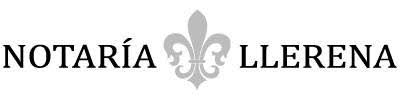 De ser el caso que su capital este conformado por Bienes, llenar el siguiente cuadro:CONSTITUCIÓN DE EMPRESAS CONSTITUCIÓN DE EMPRESAS CONSTITUCIÓN DE EMPRESAS CONSTITUCIÓN DE EMPRESAS CONSTITUCIÓN DE EMPRESAS TIPO DE EMPRESACAPITALGERENTEDOMICILIO (DISTRITO)NOMBRES DE SOCIOSNOMBRES DE SOCIOSNOMBRES DE SOCIOSPARTICIPACIONPARTICIPACIONNOMBRES DE SOCIOSNOMBRES DE SOCIOSNOMBRES DE SOCIOSMONETARIA S/.PORCENTAJE %1.-1.-1.-2.-2.-2.-3.-3.-3.-4.-4.-4.-OBJETO SOCIAL (Detallado)____________________________________________________________________________________________________________________________________________________________________________________________________________________________________________________________________________________________________________________________________________________________________________________________________________________________________________________________________________________________________________________________________________________________________________________________________________________________________________________________________________________________________________________________________________________________________________________________________________________________________________________________________________________________________________________________________________________________________________________________________________________________________________________________________________________________________________________________________________________________________________________________________________________________________________________________________________________________________________________________________________________________________________________________________________________________________________________________________________________________________________________________________________________________________________________________________________________________________________________________________________________________________________________________________________________________________________________________________________________________________________________________________________________________________________________________________________________________________________________________________________________________________________________________________________________________________________________________________________________________________________________________________________________________________________________________________________________________________________________________________________________________________________________________________________________Nombre de Socio:Nombre de Socio:Nombre de Socio:Nombre de Socio:Nombre de Socio:Nombre de Socio:Nombre de Socio:APORTE DE BIENESAPORTE DE BIENESAPORTE DE BIENESAPORTE DE BIENESAPORTE DE BIENESAPORTE DE BIENESAPORTE DE BIENESBIENESCANTIDADN° SERIECOLORMODELON° PARTIDA / N° PLACAVALOR S/.1.-2.-3.-4.-TOTALNombre de Socio:Nombre de Socio:Nombre de Socio:Nombre de Socio:Nombre de Socio:Nombre de Socio:Nombre de Socio:APORTE DE BIENESAPORTE DE BIENESAPORTE DE BIENESAPORTE DE BIENESAPORTE DE BIENESAPORTE DE BIENESAPORTE DE BIENESBIENESCANTIDADN° SERIECOLORMODELON° PARTIDA / N° PLACAVALOR S/.1.-2.-3.-4.-TOTALNombre de Socio:Nombre de Socio:Nombre de Socio:Nombre de Socio:Nombre de Socio:Nombre de Socio:Nombre de Socio:APORTE DE BIENESAPORTE DE BIENESAPORTE DE BIENESAPORTE DE BIENESAPORTE DE BIENESAPORTE DE BIENESAPORTE DE BIENESBIENESCANTIDADN° SERIECOLORMODELON° PARTIDA / N° PLACAVALOR S/.1.-2.-3.-4.-TOTAL